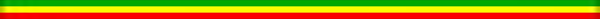 A call by Ethiopian Community Mutual Assistance Association (ECMAA) to Ethiopians residing in metropolitan NYC area to participate in the African parade which will be held in New York City. The organizers of Africa Day in New York City will hold an African day parade and festivals event in Harlem on October 19, 2014. The parade will start at 12 noon, from 134 street between 7th Ave and Lennox to 122nd street (along Malcom X Boulevard-Lennox Avenue. ECMAA has registered to participate in the parade. We invite all Ethiopians and Ethiopian Americans residing in NYC metropolitan area to come out wearing traditional clothes and participate in the parade.  ECMAA believes participating in this parade will provide us an opportunity to increase our visibility, share our culture, tradition and history with the larger New York City community. 